善心久久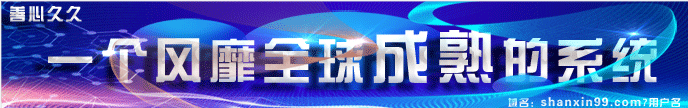  请进：http://888.shanxin99.com 在这里，您不仅可以得到一个属于你自己的网站，把他设计成个性化的商务站、商店站、音乐站、信息站、网址站， 宣传这个网站，你还可以得到可观的收入，不少人收入都超过万元！ 人与人的区别在于脖子以上的区别，世界上最值得开发的地方是两耳之间。善心久久隆重推出网站管理系统，一个可 以自由定义的个性化网站，为您提供网站建设的捷径。早一天注册，早一天拥有！ 赶紧注册，开始你自己的网站吧！ 点击注册地址进入注册页面，注册地址：http://888.shanxin99.com/zc.asp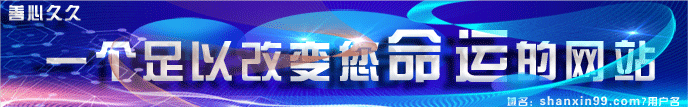 